CONFÉRENCE : L'Évolution de Toronto et de sa communautÉ francophone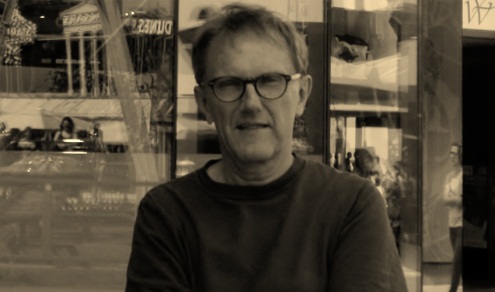 ConfÉrencier : Pierre Filion,  professeur d'urbanisme à l'UniversitÉ de WaterlooMardi 1 décembre à 19:00H Alliance française Toronto – 24, chemin Spadina  (métro Spadina)Mardi 1er décembre, Pierre Filion et la Société d’Histoire de Toronto vous invitent à l’Alliance française pour une conférence consacrée aux principaux enjeux en matière d’urbanisme auxquels Toronto doit faire face.Cette conférence portera sur les problèmes de transports, de logement (en particulier son coût élevé) et de polarisation sociale, ainsi que sur les nouvelles tendances urbaines telles la densification du centre-ville et de ses environs. Elle explorera aussi les racines historiques de ces enjeux, portant une attention particulière sur le rôle des politiques d’urbanisme, et examinant les solutions possibles aux problèmes urbains de Toronto en tirant des leçons provenant d’autres régions métropolitaines. Enfin cette conférence portera sur la distribution des francophones à Toronto, se penchant sur les raisons expliquant l'absence de quartier francophone à Toronto.Pierre Filion a déjà publié plus de cent articles et chapitres. Il a été vice-président du Comité consultatif de la planification et de l’immobilier de la Commission de la capitale nationale aussi bien que membre du Comité scientifique consultatif de la Commission Commune Internationale et du Jury de la zone centrale de l’Ontario, qui a produit les propositions principales qui ont mené au Plan de Croissance. Ses intérêts de recherche incluent la relation entre les transports et l'utilisation de terrain urbain, les politiques de recentralisation urbaines et les infrastructures de banlieue. Contact : info@sht.ca   La conférence se déroulera en français